Why might it be problematic to use methods to elicit responses that don’t match the learning outcome?	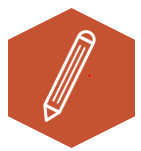 Activity 6.8 – Stop & JotSolidify your UnderstandingWorkbook